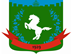 МУНЦИПАЛЬНОЕ ОБРАЗОВАНИЕ «ЗОНАЛЬНЕНСКОЕ СЕЛЬСКОЕ ПОСЕЛЕНИЕ»АДМИНИСТРАЦИЯ ЗОНАЛЬНЕНСКОГО СЕЛЬСКОГО ПОСЕЛЕНИЯПОСТАНОВЛЕНИЕ«06»  июня  2022г.                                                                                                           №153О внесении изменений в Постановление Администрации Зональненского сельского поселения от 29.12.2022 №348  «Об утверждении муниципального задания муниципальному бюджетному учреждению культуры Дом культуры п. Зональная Станция на 2022 год и плановый период 2023,2024 годов»	В соответствии со ст.69.2 Бюджетного кодекса Российской Федерации, постановлением Администрации Зональненского сельского поселения от 28.12.2019_№6-КЛ «О порядке формирования муниципального задания на оказание муниципальных услуг (выполнение работ) в отношении муниципальных учреждений Зональненского сельского поселения и финансового обеспечения выполнения муниципального задания, на основании решения Совета Зональненского сельского поселения «Об утверждении бюджета муниципального образования «Зональненское сельское поселение на 2022 год  и плановый период 2023, 2024 годов»,ПОСТАНОВЛЯЮ:Внести изменение в  муниципальное задание муниципальному бюджетному учреждениюкультуры Дом культуры п. Зональная Станция (далее МБУ ДК п. Зональная Станция) на 2022 год и на плановый период 2023, 2024 годов, согласно приложению к настоящему постановлению.Определить размер субсидии на финансовое обеспечение выполнения муниципального задания на оказание услуг (выполнение работ) МБУ ДК п. Зональная Станция с учетом базовых нормативов затрат, нормативных затрат на оказание муниципальных услуг (выполнение работ) в размере 4 707 200 (четыре миллиона семьсот  семь тысяч двести)  рублей 00 копеек.ВрИо Директора МБУ ДК п. Зональная Станция М.П. Галимовой: - заключить Соглашение о порядке предоставления субсидии на финансовое обеспечение выполнения муниципального задания с Администрацией Зональненского сельского поселения по форме, утвержденной Администрацией Зональненского сельского поселения; - обеспечить своевременное размещение информации о муниципальном бюджетном учреждении культуры в соответствии с приказом Министерства финансов от 21.07.2011 № 86н на официальном сайте bus.gov.ru; Разместить настоящее постановление на официальном сайте муниципального образования «Зональненское сельское поселение» в сети Интернет (http://admzsp.ru).Настоящее постановление распространяет свое действие на отношения, возникшие с 06 июня 2022 года.Контроль за исполнением настоящего постановления оставляю за собой.Глава поселения(Глава Администрации)							Е.А. КоноваловаИсп. Попова Е.И.924-108В Дело № 01-03